IV Новосибирский Международный юридический форум«Право и экономика: национальный опыт и стратегии развития»Международная научно-практическая конференция«Медицинское право: проблемы и тенденции развития»Уважаемые коллеги!Приглашаем Вас принять участие в Международной научно-практической конференции «Медицинское право: проблемы и тенденции развития», которая проводится Новосибирским государственным университетом экономики и управления (Россия) совместно с НАО «Медицинский университет Астана» (Казахстан). Конференция проводится в рамках IV Международного юридического форума: «Право и экономика: национальный опыт и стратегии развития».Конференция состоится 27 мая 2022 г. в 10.00 часов (Нур-Султан), 11.00 часов (Новосибирск), формат смешанный, допускается очное участие, участие онлайн (ссылка будет выслана за несколько дней до начала конференции), заочное участие.Адрес для очных участников в г. Новосибирске (Россия): г. Новосибирск, ул. Каменская, д. 52/1, НГУЭУ, 5 корпус, ауд. 619.К участию к конференции приглашаются специалисты в области юриспруденции, экономики, медицины, заинтересованные в исследовании вопросов правового регулирования в медицинской сфере. На конференции планируется презентация совместного исследования, проведенного его организаторами, по теме: «Правовое регулирование медицинской деятельности в Республики Казахстан и Российской Федерации: сравнительный анализ».Примерные вопросы для обсуждения:сущность и содержание медицинского права;социально-экономические аспекты регулирования медицинской деятельности;правовой статус медицинских учреждений, иных субъектов, предоставляющих медицинские услуги;правовой статус пациентов;юридическая ответственность в медицинской сфере;правовые аспекты цифровизации в медицинской сфере;разрешение медицинских споров;медиация в медицинской сфере;прикладные аспекты правового регулирования в медицинской сфере;регулирование отношений в медицинской сфере в различных отраслях права.Подробная информация о Юридическом форуме: https://nsuem.ru/law/lp/Контактная информация:E-mail: ilf@nsuem.ru (НГУЭУ)E-mail: medical_law@amu.kz (по конференции).Для участия в конференции необходимо до 20 мая 2022 г. пройти регистрацию на сайте https://nsuem.ru/law/lp/ и направить заявку на адрес электронной почты: medical_law@amu.kzПо итогам конференции будет издан сборник статей участников Форума (размещается в РИНЦ). Требования к оформлению статьи приведены в Приложении.Внимание:   1) статьи студентов к публикации не принимаются, статьи магистрантов могут быть приняты к публикации по решению оргкомитета конференции;   2) статьи, оформленные с нарушением требований (см. Приложение) и/или содержащие неправомерные заимствования, а также статьи, не вычитанные авторами (содержащие ошибки), не публикуются;   3) статьи, темы которых не соответствуют тематике конференций, могут быть опубликованы по решению оргкомитета конференции в порядке исключения.Статьи участников конференции принимаются до 25 июня 2022 г. по электронному адресу: ilf@nsuem.ru Направив статью на указанный электронный адрес, автор подтверждает соблюдение им требований законодательства, в том числе соблюдение им авторских прав, а также предоставляет право использовать свои персональные данные для целей формирования сборника конференции, его публикации и распространения, в том числе размещения всех опубликованных материалов в сети Интернет, включая сайт https://www.elibrary.ru/.Будем рады видеть Вас в числе участников конференции!Организационный комитет Форума.ПриложениеТребования к оформлению статьи.Статья должна быть подготовлена в текстовом редакторе Word. Шрифт Times New Roman, размер 12 пунктов, междустрочный интервал одинарный, гарнитура нормальная. Поля верхнее – 2, нижнее – 2, левое – 3, правое – 1. Если статья содержит графические иллюстрации, то они должны быть дополнительно представлены в виде отдельных графических файлов формата JPEG. Статья должна быть сверстана в виде единого целого, чтобы при необходимости была возможна распечатка файла статьи. Страницы статьи не пронумерованы.Аннотация (50–150 знаков) предшествует основному тексту статьи и представляется в текстовом редакторе Word. Шрифт Times New Roman, размер 10 пунктов. Аннотация сопровождается ключевыми словами (5–6 слов). Ссылки на источники в тексте статьи даются только в квадратных скобках (без цитирования – [17], при цитировании или пересказе авторского текста – [17, с. 39]). Нумерация ссылок в статье производится по порядковому номеру источника в пристатейном списке литературы. Первыми в списке даются источники на русском языке, затем на иностранных языках и последними – источники электронные и удаленного доступа. Каждая группа выстраивается в алфавитном порядке. При использовании в статье источников из электронных ресурсов или удаленного доступа (Интернета) в списке литературы приводится библиографическая запись источника и ссылка на сетевой ресурс с полным сетевым адресом в Интернете. Необходимо указывать дату обращения к ресурсу. Перед аннотацией приводятся инициалы и фамилия автора, полное название места его работы должность, ученая степень, ученое звание и электронный адрес. Использованная литература приводится на последней странице текста статьи. Оформляется в соответствии с требованиями ГОСТ Р 7.0.5–2008 «Библиографическая ссылка. Общие требования и правила составления». Пример оформленияНАЗВАНИЕ СТАТЬИИ. И. Иванов Новосибирский государственный университет экономики управления доцент кафедры административного, финансового и корпоративного правакандидат юридических наук, доцентi.i.ivanov@mail.ruАннотация: 50–150 знаковКлючевые слова: 5–6 словAbstract: 50–150 characterKey words: 5–6 wordsТекст. Текст. Текст. Текст. Текст. Текст. Текст. Текст. Текст. Текст. Текст. Текст. Текст. Текст. Текст. Текст. Текст. Текст. Текст. Текст. Текст. Текст. Текст. Текст. Текст. Текст. Текст. Текст. Текст. Текст. Текст. Текст. Текст. Текст. Текст. Текст. Текст. Текст. Текст. Текст. Текст. Текст. Текст. Текст. Текст. Текст. Текст. Текст. Текст. Текст [1, с.39]. Текст. Текст. Текст. Текст. Текст. Текст [5]. Текст. Текст. Текст. Текст. Текст. Текст. Текст. Текст. Текст. Текст. Текст. Текст. Текст. Текст. Текст. Литература1. Грищенко А. В. Институт исполнения приговора в уголовном судопроизводстве: дис. … канд. юрид. наук. Владимир, 2006. 120 с.2. Курс уголовного процесса / под ред. Л. В. Головко М.: Статут, 2016. 356 с.3. Кустов С. С. Новеллы федерального законодательства о территориальной организации местного самоуправления: практика реализации // Вестник Воронежского государственного университета. Серия: Право. 2018. № 4. С. 75-83.4. Hart H. L. A. Discretion // Harvard Law Review. 2013. Vol. 127. № 2. Р. 653.5. Определение Верховного Суда РФ от 29 ноября 2016 г. № 305-КГ16-10399 по делу № А40-71125/2015 // Официальный сайт Верховного Суда РФ. URL: http:// www.vsrf.ru/stor_pdf_ec.php?id=1495224 (дата обращения: 18.02.2020).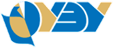 НОВОСИБИРСКИЙ ГОСУДАРСТВЕННЫЙ УНИВЕРСИТЕТ 
ЭКОНОМИКИ И УПРАВЛЕНИЯ “НИНХ”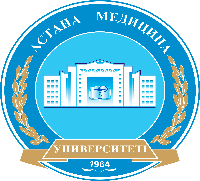 МЕДИЦИНСКИЙ УНИВЕРСИТЕТ АСТАНА